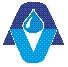 UAB „AKMENĖS VANDENYS“UAB „Akmenės vandenys“ paslaugos, teikiamos lengvatine tvarka Akmeniečio kortelės turėtojams:Eil. Nr.PavadinimasViena darbo valandos kaina, Eur (be PVM)Viena darbo valandos kaina, Eur (be PVM) su Akmeniečio kortele
(taikoma 10% nuolaida)1.Automašina GAZ-53 asenizacinė42,5238,272.Automašina ZIL431412KO713 vandeniui vežti52,7047,433.Automašina ZIL433362 hidrodinaminė40,2436,224.Automašina MAN 18.285 asenizacinė49,4344,495.Ekskavatorius CAT 428E40,0236,026.Mini ekskavatorius GEHLMAX IHI-28N20,7818,70